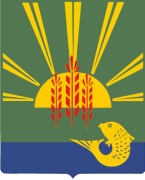 АДМИНИСТРАЦИЯХАНКАЙСКОГО МУНИЦИПАЛЬНОГО РАЙОНАПРИМОРСКОГО КРАЯПОСТАНОВЛЕНИЕ27.03.201827.03.2018с. Камень-Рыболовс. Камень-Рыболов№№228-паО внесении изменений в план (программу) финансово-хозяйственной деятельности муниципального унитарного предприятия «Жилищно-коммунальное хозяйство» Ханкайского муниципального района Приморского края на 2018 год, утвержденный постановлением Администрации Ханкайского муниципального района от 11.01.2018 № 4-паО внесении изменений в план (программу) финансово-хозяйственной деятельности муниципального унитарного предприятия «Жилищно-коммунальное хозяйство» Ханкайского муниципального района Приморского края на 2018 год, утвержденный постановлением Администрации Ханкайского муниципального района от 11.01.2018 № 4-паВ соответствии с федеральными законами от 14.11.2002 № 161-ФЗ                       «О государственных и муниципальных унитарных предприятиях»,                             от 06.10.2003 № 131-ФЗ «Об общих принципах организации местного                 самоуправления в Российской Федерации»,  на основании постановления Администрации Ханкайского муниципального района от 10.12.2015 № 679-па «Об утверждении Порядка составления и утверждения показателей планов (программ) финансово-хозяйственной деятельности муниципальных унитарных предприятий Ханкайского муниципального района», Устава  Ханкайского муниципального района, в связи с изменением  объема работ  на ремонт и содержание дорог общего пользования местного значения и изменением расходов на оплату труда персонала, Администрация Ханкайского муниципального  районаПОСТАНОВЛЯЕТ:1.Внести изменения в план (программу) финансово- хозяйственной деятельности муниципального унитарного предприятия «Жилищно-коммунальное хозяйство»   Ханкайского муниципального района Приморского края на 2018 год, утвержденный постановлением  Администрации Ханкайского муниципального района от 11.01.2018 № 4-па, изложив его в новой редакции согласно приложению к настоящему постановлению.2.Разместить настоящее постановление на официальном  сайте органов местного самоуправления  Ханкайского муниципального района.В соответствии с федеральными законами от 14.11.2002 № 161-ФЗ                       «О государственных и муниципальных унитарных предприятиях»,                             от 06.10.2003 № 131-ФЗ «Об общих принципах организации местного                 самоуправления в Российской Федерации»,  на основании постановления Администрации Ханкайского муниципального района от 10.12.2015 № 679-па «Об утверждении Порядка составления и утверждения показателей планов (программ) финансово-хозяйственной деятельности муниципальных унитарных предприятий Ханкайского муниципального района», Устава  Ханкайского муниципального района, в связи с изменением  объема работ  на ремонт и содержание дорог общего пользования местного значения и изменением расходов на оплату труда персонала, Администрация Ханкайского муниципального  районаПОСТАНОВЛЯЕТ:1.Внести изменения в план (программу) финансово- хозяйственной деятельности муниципального унитарного предприятия «Жилищно-коммунальное хозяйство»   Ханкайского муниципального района Приморского края на 2018 год, утвержденный постановлением  Администрации Ханкайского муниципального района от 11.01.2018 № 4-па, изложив его в новой редакции согласно приложению к настоящему постановлению.2.Разместить настоящее постановление на официальном  сайте органов местного самоуправления  Ханкайского муниципального района.В соответствии с федеральными законами от 14.11.2002 № 161-ФЗ                       «О государственных и муниципальных унитарных предприятиях»,                             от 06.10.2003 № 131-ФЗ «Об общих принципах организации местного                 самоуправления в Российской Федерации»,  на основании постановления Администрации Ханкайского муниципального района от 10.12.2015 № 679-па «Об утверждении Порядка составления и утверждения показателей планов (программ) финансово-хозяйственной деятельности муниципальных унитарных предприятий Ханкайского муниципального района», Устава  Ханкайского муниципального района, в связи с изменением  объема работ  на ремонт и содержание дорог общего пользования местного значения и изменением расходов на оплату труда персонала, Администрация Ханкайского муниципального  районаПОСТАНОВЛЯЕТ:1.Внести изменения в план (программу) финансово- хозяйственной деятельности муниципального унитарного предприятия «Жилищно-коммунальное хозяйство»   Ханкайского муниципального района Приморского края на 2018 год, утвержденный постановлением  Администрации Ханкайского муниципального района от 11.01.2018 № 4-па, изложив его в новой редакции согласно приложению к настоящему постановлению.2.Разместить настоящее постановление на официальном  сайте органов местного самоуправления  Ханкайского муниципального района.В соответствии с федеральными законами от 14.11.2002 № 161-ФЗ                       «О государственных и муниципальных унитарных предприятиях»,                             от 06.10.2003 № 131-ФЗ «Об общих принципах организации местного                 самоуправления в Российской Федерации»,  на основании постановления Администрации Ханкайского муниципального района от 10.12.2015 № 679-па «Об утверждении Порядка составления и утверждения показателей планов (программ) финансово-хозяйственной деятельности муниципальных унитарных предприятий Ханкайского муниципального района», Устава  Ханкайского муниципального района, в связи с изменением  объема работ  на ремонт и содержание дорог общего пользования местного значения и изменением расходов на оплату труда персонала, Администрация Ханкайского муниципального  районаПОСТАНОВЛЯЕТ:1.Внести изменения в план (программу) финансово- хозяйственной деятельности муниципального унитарного предприятия «Жилищно-коммунальное хозяйство»   Ханкайского муниципального района Приморского края на 2018 год, утвержденный постановлением  Администрации Ханкайского муниципального района от 11.01.2018 № 4-па, изложив его в новой редакции согласно приложению к настоящему постановлению.2.Разместить настоящее постановление на официальном  сайте органов местного самоуправления  Ханкайского муниципального района.В соответствии с федеральными законами от 14.11.2002 № 161-ФЗ                       «О государственных и муниципальных унитарных предприятиях»,                             от 06.10.2003 № 131-ФЗ «Об общих принципах организации местного                 самоуправления в Российской Федерации»,  на основании постановления Администрации Ханкайского муниципального района от 10.12.2015 № 679-па «Об утверждении Порядка составления и утверждения показателей планов (программ) финансово-хозяйственной деятельности муниципальных унитарных предприятий Ханкайского муниципального района», Устава  Ханкайского муниципального района, в связи с изменением  объема работ  на ремонт и содержание дорог общего пользования местного значения и изменением расходов на оплату труда персонала, Администрация Ханкайского муниципального  районаПОСТАНОВЛЯЕТ:1.Внести изменения в план (программу) финансово- хозяйственной деятельности муниципального унитарного предприятия «Жилищно-коммунальное хозяйство»   Ханкайского муниципального района Приморского края на 2018 год, утвержденный постановлением  Администрации Ханкайского муниципального района от 11.01.2018 № 4-па, изложив его в новой редакции согласно приложению к настоящему постановлению.2.Разместить настоящее постановление на официальном  сайте органов местного самоуправления  Ханкайского муниципального района.В соответствии с федеральными законами от 14.11.2002 № 161-ФЗ                       «О государственных и муниципальных унитарных предприятиях»,                             от 06.10.2003 № 131-ФЗ «Об общих принципах организации местного                 самоуправления в Российской Федерации»,  на основании постановления Администрации Ханкайского муниципального района от 10.12.2015 № 679-па «Об утверждении Порядка составления и утверждения показателей планов (программ) финансово-хозяйственной деятельности муниципальных унитарных предприятий Ханкайского муниципального района», Устава  Ханкайского муниципального района, в связи с изменением  объема работ  на ремонт и содержание дорог общего пользования местного значения и изменением расходов на оплату труда персонала, Администрация Ханкайского муниципального  районаПОСТАНОВЛЯЕТ:1.Внести изменения в план (программу) финансово- хозяйственной деятельности муниципального унитарного предприятия «Жилищно-коммунальное хозяйство»   Ханкайского муниципального района Приморского края на 2018 год, утвержденный постановлением  Администрации Ханкайского муниципального района от 11.01.2018 № 4-па, изложив его в новой редакции согласно приложению к настоящему постановлению.2.Разместить настоящее постановление на официальном  сайте органов местного самоуправления  Ханкайского муниципального района.Глава муниципального района-Глава муниципального района-Глава муниципального района-Глава муниципального района-глава Администрацииглава Администрацииглава Администрацииглава Администрациимуниципального районамуниципального районамуниципального районамуниципального районаВ. В. МищенкоВ. В. Мищенко